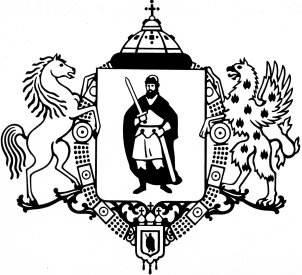 ПРИКАЗО внесении изменения в перечень и коды главных администраторов доходов бюджета города, а также закрепляемые за ними виды доходовВ соответствии с приказом Министерства финансов Российской Федерации                 от 06.06.2019 № 85н «О порядке формирования и применения кодов бюджетной классификации Российской Федерации, их структуре и принципах назначения», руководствуясь статьей 20 Бюджетного кодекса Российской Федерации, Положением                    о финансово-казначейском управлении администрации города Рязани, утвержденным решением Рязанского городского Совета от 11.02.2008 № 87-III   приказываю:1. В перечень и коды главных администраторов доходов бюджета города, а также закрепляемые за ними виды доходов, утвержденные приложением № 3 решения Рязанской городской Думы от 17.12.2020 № 239-III «Об утверждении бюджета города Рязани на 2021 год и на плановый период 2022 и 2023 годов» внести следующее изменение:после строки:дополнить строкой:2. Начальнику отдела свода бюджета, планирования и финансирования расходов производственной сферы финансово-казначейского управления администрации города Рязани Набирухиной И.В. довести настоящий приказ до Управления Федерального казначейства по Рязанской области.3.  Отделу развития электронного бюджетного процесса финансово-казначейского управления администрации города Рязани (Дергачев А.В.): - внести изменения в Справочник кодов бюджетной классификации АС «Бюджет» для размещения в электронном виде в СУФД;  - разместить настоящий приказ на официальном сайте администрации города Рязани.  4.   Настоящий приказ вступает в силу со дня его подписания.5. Контроль за исполнением настоящего приказа возложить на заместителя начальника финансово-казначейского управления администрации города Рязани            Грабовникову О.Н.АДМИНИСТРАЦИЯ ГОРОДА РЯЗАНИФинансово-казначейское управление11 января 2021 г.№05 о/д4442 02 35120 04 0000 150Субвенции бюджетам городских округов на осуществление полномочий по составлению (изменению) списков кандидатов в присяжные заседатели федеральных судов общей юрисдикции в Российской Федерации4442 02 35469 04 0000 150Субвенции бюджетам городских округов на проведение Всероссийской переписи населения 2020 годаИ.о. начальника  управленияА.А. Решоткин